Primary 7 Homework Overview 7.3.24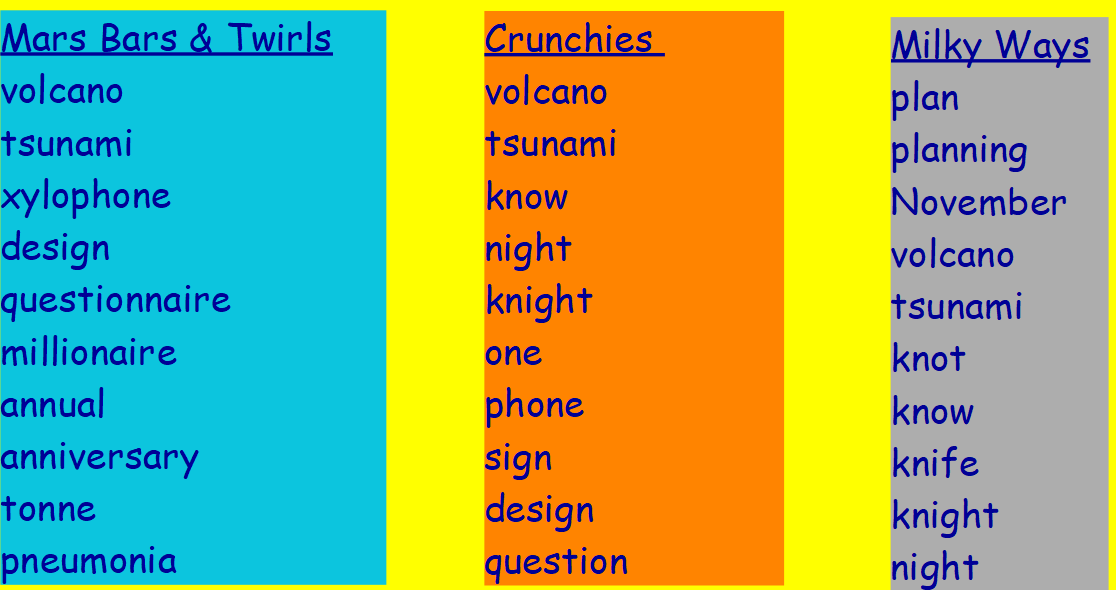 Spelling & ReadingReadingNumeracy and MathematicsSpelling Homework JotterThis week we are continuing to work on spelling words with the phoneme “n”  Spelling tasks:Think of 8 more words that use the phoneme ‘n’. Try to think of words that use different graphemes. The graphemes which make the ‘n’ sound are:-n  nn   kn   ne   gn   nne   pnWrite these new words 3 times each.Use the new words to write an interesting paragraph. Your paragraph must include an example of alliteration.Read as much of your book as you can.We will be moving on to learning about fractions next week.It is good to be confident with division when working on fractions. Use this game to keep practising your division skills.When asked choose “division facts”.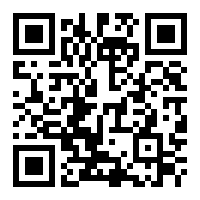 